GUÍA DE APRENDIZAJE N° 1INSTRUCCIONES GENERALES:Responde lo solicitado en el cuaderno personal de la asignatura CON LÁPIZ DE PASTA Y LETRA LEGIBLE, solo las respuestas, respetando la enumeración de esta guía. También se pueden redactar las respuestas en algún procesador de textos (como MS Word).Mantén el orden, limpieza y ortografía en el trabajo.Una vez finalizado el desarrollo de la guía, envía las respuestas al mail del profesor que aparece a continuación. Si se escribió en el cuaderno, se envían las fotografías de las respuestas. Si se escribió en el procesador de textos, se envía el archivo. Importante: En el asunto del correo, indicar nombre y curso.Una vez recepcionado y probado que el archivo no está dañado, el profesor acusará recibo del mismo, siendo su comprobante de entrega. Es responsabilidad del estudiante el correcto ingreso de la dirección electrónica y la carga del archivo.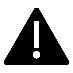 IMPORTANTE: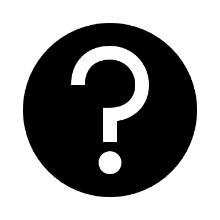 En caso de consultas, escribir al mail de tu profesor: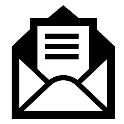 - Leonardo Allendes: leonardoallendes@maxsalas.cl - Rebeca Bustos: rebeca.bustos@maxsalas.cl- Victoria Herrera: victoria.herrera.quiroga@gmail.com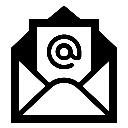 - Andrés Osorio: andres.osorio@maxsalas.cl- Viviana Quiero: quierovivi@gmail.com- Juliet Turner: jccturner@gmail.com ACTIVIDADSegún la temática introducida en la última clase en relación con la historia reciente de América Latina y sus características comunes, completa el siguiente cuadro esquemático. Para ello, puedes apoyarte en un atlas geográfico y fuentes de internet.Asignaturahistoria, geografýa y ciencias socialesChile y la región latinoamericanaNIVEL3° mediosUNIDADunidad 1 evaluación crítica de los procesos políticos de la historia reciente latinoamericanaOBJETIVO DE APRENDIZAJE O HABILIDADESIdentificar procesos sociales y culturales recientes de Chile y América Latina.PaísCapitalAño de IndependenciaNombre del Actual PresidenteIdioma(s) Oficial(es)1. Chile2. Argentina3. Bolivia4. Brasil5.Colombia6. Costa Rica7. Cuba8. Ecuador9. El Salvador10.Guayana Francesa11. Granada12. Guatemala13. Guayana14. Haití15. Honduras16. Jamaica17. México18. Nicaragua19. Paraguay20. Panamá21. Perú22. Puerto Rico23. República Dominicana24. Surinam25. Uruguay26. Venezuela